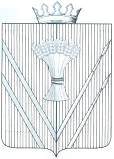 АДМИНИСТРАЦИЯВЕРЕЩАГИНСКОГО МУНИЦИПАЛЬНОГО РАЙОНА ПОСТАНОВЛЕНИЕО внесении изменений в постановлениеадминистрации Верещагинскогомуниципального района от 22.12.2014№1319 Рассмотрев обращение главного редактора МАУ «Редакция газеты «Заря» Верещагинского муниципального района» Солдатиковой М.В. о внесении изменений в тарифы на платные услуги, в связи с изменением экономических условий хозяйствования, руководствуясь решением Земского Собрания Верещагинского муниципального района Пермского края от 05.12.2012 №35/466 «О Порядке принятия решения об установлении тарифов на услуги, предоставляемые муниципальными учреждениями, и работы, выполняемые муниципальными учреждениями на территории Верещагинского муниципального района», руководствуясь пунктом 4.1 части 1 статьи 9, частями 1, 2 статьи 56 Устава муниципального образования “Верещагинский муниципальный район Пермского края”,администрация Верещагинского муниципального района ПОСТАНОВЛЯЕТ:1. Внести в постановление администрации Верещагинского муниципального района от 22 декабря 2014 года № 1319 «О тарифах на платные услуги, предоставляемые муниципальным автономным учреждением «Редакция газеты «Заря» Верещагинского муниципального района» следующие изменения:1.1. позицию 1.2. изложить в новой редакции:1.2. позицию 1.3. изложить в новой редакции:1.3. позицию 1.5. изложить в новой редакции:1.4. позицию 1.10. изложить в новой редакции:1.5. позицию 1.15. изложить в новой редакции:1.6. дополнить позицией 1.16. следующего содержания:2. Настоящее постановление вступает в силу с момента его опубликования в районной газете «Заря» и распространяется на правоотношения, возникшие с 01 января 2017 года.Глава муниципального района - глава администрации Верещагинского муниципального района                                                     	             С.В.Кондратьев№74323.12.20161.2.Размещение объявлений для муниципальных учреждений (за 1 кв.см.)6,011.3.Размещение рекламно-информационных материалов для юридических лиц и индивидуальных предпринимателей (за 1 кв.см.)10,001.5.Размещение имиджевой рекламы для юридических лиц и индивидуальных предпринимателей (в цвете) (за 1 кв.см.)6,151.10.Размещение официальных документов, объявлений различного характера и иной официальной информации (для органов местного самоуправления, за исключением МО «Верещагинский муниципальный район Пермского края») (за 1 кв.см.)6,181.15.Размещение имиджевой рекламы для юридических лиц и индивидуальных предпринимателей (в черно-белом цвете) (за 1 кв.см.)5,591.16.Размещение агитационных материалов кандидатов, участвующих в выборах на должность губернатора Пермского края (за 1 кв.см.)30,00